教师〔2018〕848号中共河南省委高校工委  河南省教育厅关于开展“寻找李芳式的好老师”大型宣传推介活动的通知各省辖市、省直管县（市）教育局，各高等学校，各省属中等职业学校，厅直属各学校：根据中共河南省委高校工委、中共河南省教育厅党组《关于深入开展“向李芳同志学习，争做‘四有’好老师”主题教育活动的通知》（豫教党〔2018〕117号）精神，省委高校工委、省教育厅决定在全省教育系统开展“寻找李芳式的好老师”大型宣传推介活动。现将有关事项通知如下：一、活动目的通过发现和挖掘全省教育系统的典型事迹，遴选确定100名“李芳式的好老师”进行重点宣传，充分展现我省广大教师对党忠诚、矢志不渝的理想信念，舍己救人、见义勇为的献身精神，恪尽职守、无私奉献的道德情操，爱岗敬业、精益求精的职业操守，爱生如子、倾心育人的大爱情怀，引导我省广大教师自觉肩负起“传播知识、传播思想、传播真理，塑造灵魂、塑造生命、塑造新人”的时代重任和神圣使命，切实增强教师教书育人的荣誉感和责任感，深入落实立德树人根本任务，办好人民满意的教育。二、活动安排本次活动分为以下四个阶段：
　　第一阶段：9月底——10月上旬，广泛宣传，深入动员；
　　第二阶段：10月中旬——11月中旬，校校推介，逐级推荐；第三阶段：11月底，遴选确定“李芳式的好老师”；第四阶段：12月初，深入宣传，总结表彰。三、活动内容1、积极组织开展“寻找李芳式的好老师”活动。各地、各校要发动广大教职工积极参与，通过网站、报刊等多种媒体推出活动专题，广泛宣传，以图片、文字、视频等形式征集教师故事，推选产生一批热爱教育、倾心育人、无私奉献的先进典型，向全社会展示新时代人民教师的光辉形象。2、通过各种方式学习宣传“李芳式的好老师”。省教育厅将在教育厅门户网站、官方微信平台和《教育时报》等媒体，开设专栏进行挖掘和宣传；各校、各地要通过宣传栏、网站、报刊等多种媒体推出活动专题页面，采取报告会、座谈会、观看大型教育题材影片等形式，深入学习总结优秀教师的高尚品质。3、对遴选确定的“争做李芳式的好老师”重点宣传报道。省教育厅将在全省各地推荐的基础上，遴选出100名“李芳式的好老师”，采取刊登事迹、重点访谈等多种形式在全省各大媒体进行重点宣传，树立先进典型，弘扬正能量。四、相关要求1、各地、各校要将“寻找李芳式的好老师”活动作为师德建设工作的重要抓手，广泛动员，周密设计，分别选出本地、本校的“李芳式的好老师”。围绕活动主要内容，面向各级各类学校师生、家长和社会各界做好宣传和组织工作，着力调动各基层学校参与的积极性，充分利用网络平台和现代信息技术，以多种形式讲述教师故事，展现教师风采，营造浓厚的尊师重教氛围。2、各地、各校要积极组织广大教师认真学习李芳同志先进事迹，在不同层面、以多种形式广泛深入学习宣传身边“李芳式的好老师”事迹，弘扬高尚师德。要及时报送学习宣传活动的相关信息，并以此为契机，切实加强优秀教师培养、宣传和推荐工作，形成长效机制。
　　3、请各省辖市、省直管县（市）按照名额分配（见附件1）向省教育厅择优推荐候选人，各地推荐的人选要向农村一线教师倾斜。各高校、厅直属学校每校限推荐1名候选人。曾获得省级及以上模范教师、优秀教师、优秀教育工作者、师德标兵、最美教师等荣誉称号的教师原则上不再推荐。4、请各地、各高校认真填写河南省“寻找李芳式的好老师”大型宣传推介活动典型教师推荐表（见附件2），附推荐候选人个人事迹材料（3000字左右）、免冠标准照（1张）、生活照片3－5张（均为电子照片），于前报送至河南省师德主题教育办公室，相关材料的电子版请同时发送至hnsd6969@163.com。联系人：张利军、靳建辉；联系地址：郑州市惠济区月湖南路17号1号楼河南教育报刊社1009室；联系电话：0371-66323635、66370662。附件：1.河南省“寻找李芳式的好老师”大型宣传推介活动名额分配表2.河南省“寻找李芳式的好老师”大型宣传推介活动推荐表中共河南省委高校工委        河 南 省 教 育 厅附件1河南省“寻找李芳式的好老师”大型宣传推介活动名额分配表附件2河南省“寻找李芳式的好老师”大型宣传推介活动推荐表注：此表须正反面打印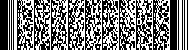 河南省教育厅办公室   主动公开   印发地市推荐人数地市推荐人数郑州市12信阳市14开封市9周口市20洛阳市13驻马店市16平顶山市10济源市1安阳市11巩义市1鹤壁市3兰考县1新乡市11汝州市1焦作市7滑  县1濮阳市8长垣县1许昌市10邓州市1漯河市5永城市1三门峡市5固始县1南阳市18鹿邑县1商丘市17新蔡县1合计200200200推荐教师基本信息推荐教师基本信息姓名性别民族民族出生年月推荐教师基本信息推荐教师基本信息学历专业技术职务专业技术职务专业技术职务任教学科推荐教师基本信息推荐教师基本信息工作单位工作单位联系电话推荐教师基本信息推荐教师基本信息通讯地址通讯地址邮政编码推荐教师工作履历推荐教师工作履历推荐教师曾获何种荣誉推荐教师曾获何种荣誉推荐教师主要事迹推荐教师主要事迹推荐教师主要事迹推荐教师主要事迹推荐教师主要事迹推荐教师主要事迹推荐教师主要事迹推荐教师主要事迹推荐教师主要事迹推荐教师主要事迹推荐教师主要事迹推荐教师主要事迹（200字左右，详细事迹请另附材料，3000字以内）（200字左右，详细事迹请另附材料，3000字以内）（200字左右，详细事迹请另附材料，3000字以内）（200字左右，详细事迹请另附材料，3000字以内）（200字左右，详细事迹请另附材料，3000字以内）（200字左右，详细事迹请另附材料，3000字以内）（200字左右，详细事迹请另附材料，3000字以内）（200字左右，详细事迹请另附材料，3000字以内）（200字左右，详细事迹请另附材料，3000字以内）（200字左右，详细事迹请另附材料，3000字以内）（200字左右，详细事迹请另附材料，3000字以内）（200字左右，详细事迹请另附材料，3000字以内）任职学校推荐意见    （盖章）       年   月   日    （盖章）       年   月   日    （盖章）       年   月   日    （盖章）       年   月   日    （盖章）       年   月   日县级教育行政部门意见县级教育行政部门意见    （盖章）       年   月   日    （盖章）       年   月   日    （盖章）       年   月   日    （盖章）       年   月   日市级教育行政部门意见    （盖章）       年   月   日    （盖章）       年   月   日    （盖章）       年   月   日    （盖章）       年   月   日    （盖章）       年   月   日省教育厅审核意见省教育厅审核意见    （盖章）       年   月   日    （盖章）       年   月   日    （盖章）       年   月   日    （盖章）       年   月   日